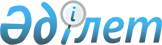 О внесении изменений в решение акима Бородинского сельского округа от 20 июня 2008 года № 3 "Бородин селолық округінің елді мекен көшелерін атау туралы"Решение акима Шыгырлийского сельского округа Темирского района Актюбинской области от 7 августа 2017 года № 14. Зарегистрировано Департаментом юстиции Актюбинской области 11 августа 2017 года № 5627
      В соответствии со статьей 35 Закона Республики Казахстан от 23 января 2001 года "О местном государственном управлении и самоуправлении в Республике Казахстан", Законом Республики Казахстан от 9 февраля 2009 года "О внесении изменений и дополнений в некоторые законодательные акты Республики Казахстан по вопросам местного государственного управления и самоуправления" и совместное решение Актюбинского областного маслихата и акимата Актюбинской области от 02 июля 2003 года № 14 "Темір ауданындағы ауылдық округ пен елді мекеннің атауларын өзгерту туралы", аким Шыгырлийского сельского округа РЕШИЛ:
      1. Внести в решение акима Бородинского сельского округа на казахском языке от 20 июня 2008 года № 3 "Бородин селолық округінің елді мекен көшелерін атау туралы" (зарегистрированного в реестре государственной регистрации нормативных правовых актов № 3-10-79, опубликованное 23 июля 2008 года в районной газете "Темір") в следующие изменения:
      в реквизитах, заголовке и в тексте указанного решения на казахском языке слова "Бородин", "селолық", "селосының" заменить словами "Шығырлы", "ауылдық", "ауылының" соответсвенно.
      2. Настоящее решение вводится в действие по истечении десяти календарных дней после его первого официального опубликавания.
					© 2012. РГП на ПХВ «Институт законодательства и правовой информации Республики Казахстан» Министерства юстиции Республики Казахстан
				
      Аким Шыгырлийского

      сельского округа

С.Кадыров
